Base de données CIPAR des inventaires : questionnaireCe questionnaire a pour objectif de sonder les fabriques au sujet de leur expérience avec la base de données interdiocésaine, mise en place par le CIPAR pour encoder les inventaires des biens mobiliers des églises paroissiales. Il vise également à mieux cibler les difficultés rencontrées, afin que l’équipe du CIPAR puisse réfléchir à de nouvelles possibilités de développements pour soutenir et faciliter le travail d’encodage. Merci de répondre aux questions suivantes avec le plus de précisions possibles. Avez-vous déjà encodé des fiches-objets dans la base ? Si oui, comment avez-vous procédé et combien d’objets avez-vous déjà encodé ? OUI – NON (entourez la bonne proposition)Nombre d’objets encodés : ………..Avant de débuter les encodages, avez-vous pris connaissance du Guide de démarrage rapide et avez-vous suivi la procédure qui y est renseignée ? OUI - NON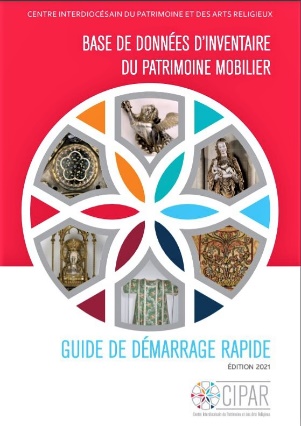 La base de données vous paraît-elle pratique d’utilisation (vous vous y retrouvez facilement) ? OUI – NON Justification : 	Trouvez-vous que la présence des fiches issues de l’IRPA facilite le travail ? OUI – NON Justification : La base vous aide-t-elle à trier vos informations (photos, fiches, documents, etc.) ?OUI – NON Justification :  Êtes-vous confrontés à des problèmes d’encodage ? Si oui, lesquels ?OUI – NONProblèmes d’encodage rencontrés : Quels aménagements dans la base vous paraissent-ils indispensables à mettre en place pour accomplir le travail ? 